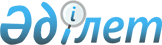 Об установлении дополнительного перечня лиц, относящихся к целевым группам населения на 2015 годПостановление акимата Тупкараганского района от 25 июня 2015 года № 133. Зарегистрировано Департаментом юстиции Мангистауской области от 21 июля 2015 года № 2777      Примечание РЦПИ.

      В тексте документа сохранена пунктуация и орфография оригинала.      В соответствии с подпунктом 14) пункта 1 статьи 31 Закона Республики Казахстан от 23 января 2001 года № 148 «О местном государственном управлении и самоуправлении в Республике Казахстан» и с пунктом 2 статьи 5 и подпунктом 2) статьи 7 Закона Республики Казахстан от 23 января 2001 года № 149 «О занятости населения» Тупкараганский районный акимат ПОСТАНОВЛЯЕТ:



      1. Установить на 2015 год дополнительный перечень лиц, относящихся к целевым группам населения:

      1) молодежь в возрасте от 21 до 29 лет;

      2) женщины старше 50 лет;

      3) мужчины старше 55 лет;

      4) лица, не работающие длительное время (более одного года).



      2. Государственному учреждению «Тупкараганский районный отдел занятости и социальных программ» (М.Дощанов) обеспечить государственную регистрацию настоящего постановления в Департаменте юстиции Мангистауской области, его размещения в информационно-правовой системе «Әділет» и официального опубликования в средствах массовой информации.



      3. Контроль за исполнением настоящего постановления возложить на заместителя акима района Т.А. Алтынгалиеву.



      4. Настоящее постановление вступает в силу со дня государственной регистрации в органах юстиции и вводится в действие по истечении десяти календарных дней после дня его первого официального опубликования.

 

        Аким района                            Т.Асауов

 
					© 2012. РГП на ПХВ «Институт законодательства и правовой информации Республики Казахстан» Министерства юстиции Республики Казахстан
				